cootie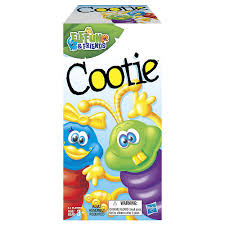 Have each student start with a bodyHave peer ask the student “Where is your _______”Allow the peers to offer the student choices of colors, eyes, or legs